 Modello – Dichiarazione assolvimento imposta di bollo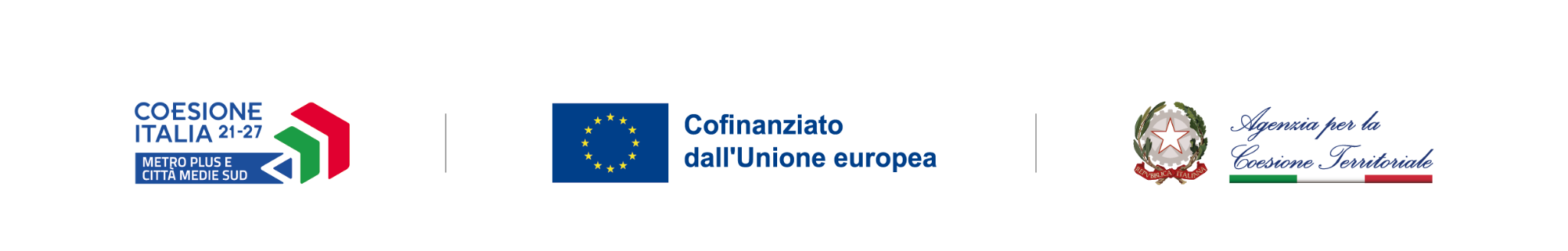 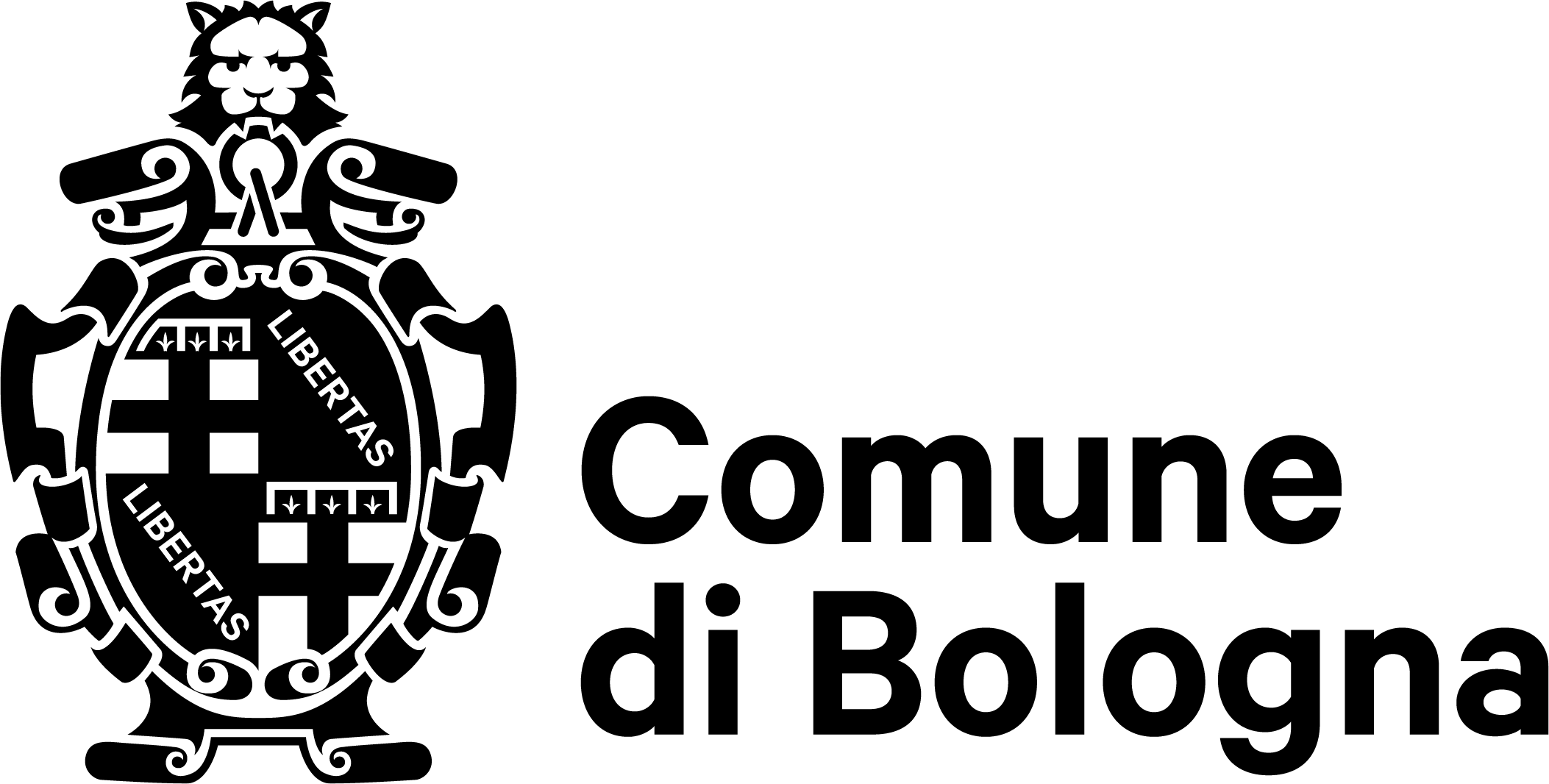 AL COMUNE DI BOLOGNASettore EconomiaPiazza Liber Paradisus 10 BolognaOGGETTO: AVVISO PUBBLICO PER L’ACQUISIZIONE DI MANIFESTAZIONI DI INTERESSE PER LA SUCCESSIVA CONCESSIONE DI CONTRIBUTI ALLE ATTIVITÀ ECONOMICHE LOCALIZZATE NELLA ZONA DELLA TORRE GARISENDACodice locale progetto BO1.1.3.1.bPN Metro Plus e città medie sud 2021 - 2027 Priorità 1 - Agenda digitale e innovazione urbana Azione 1.1.3.1 Innovazione UrbanaTitolo Operazione: Economia di prossimitàCUP: F38C23001560007Il/La sottoscritt_____________________________________________________,nato a ____________________________________ Prov. (_____) il _______________________________ C.F. __________________________ in qualità di  ______________________________________ dell’Impresa ____________________________________________________________________C.F. n. _______________________________ P.IVA n. _________________________________________relativamente all’avviso indicato in oggetto, consapevole che, ai sensi della normativa vigente, la dichiarazione mendace è punita ai sensi del Codice Penale e delle leggi speciali in materiaDICHIARA di aver assolto l’imposta di bollo di euro 16,00 sulla domanda di partecipazione, mediante acquisto della marca da bollo di seguito apposta ed annullata:  di essere esente dal pagamento dell’imposta di bollo (indicare motivo esenzione) _________Luogo a data _______________________						IL DICHIARANTE 						________________________________